Тест «Ваши суицидальные наклонности» (З. Королёва)Цель: определение суицидальных наклонностей субъектаИнструкция. Перед вами некая фигура замысловатой формы. Ее сердцевина закрашена черным. Закончите рисунок, придайте фигуре завершенность. Для этого вам нужно закрасить все части фигуры таким образом, чтобы картина вам самим понравилась.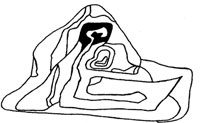 Интерпретация результатовЕсли на вашем рисунке ОКАЗАЛОСЬ БОЛЬШЕ ЗАКРАШЕННЫХ, ЧЕМ ПУСТЫХ МЕСТ, то это говорит о том, что в данный момент жизни вы пребываете в мрачном настроении духа. Вас что-то гнетет, вы переживаете из-за каких-то событий или беспокоитесь о чем-то важном для вас, однако это состояние временное и оно обязательно пройдет. Вы не склонны к суициду, вы любите жизнь и искренне не понимаете тех, кто готов с ней добровольно расстаться.Если вы НИЧЕГО НЕ ЗАКРАСИЛИ В ЗАДАННОЙ ФИГУРЕ, только ОБВЕЛИ ЕЕ, то это говорит о вашей железной воле и крепких нервах. Вы никогда не позволите себе поддаться слабости и подумать о самоубийстве, вы считаете это преступлением по отношению к самому себе, близким людям и окружающему вас миру. Как бы ни была трудна жизнь, вы будете жить, вы готовы бороться со всеми жизненными невзгодами, преодолевать любые трудности и препятствия.Если вы ЗАКРАСИЛИ НЕ БОЛЬШЕ ТРЕХ МАЛЕНЬКИХ ЧАСТЕЙ ФИГУРЫ, то это значит, что при определенных обстоятельствах вы могли бы задуматься о самоубийстве, и если бы все обернулось против вас, то, возможно, даже предприняли бы такую попытку. Но, на ваше счастье, вы оптимист по натуре и поэтому обстоятельства крайне редко кажутся вам совсем ужасными, вы всегда видите свет в конце тоннеля.Если вы ЗАКРАСИЛИ ВСЮ ЛЕВУЮ СТОРОНУ ФИГУРЫ, то это говорит о вашей душевной ранимости и чрезмерной чувствительности, вы остро воспринимаете несправедливость жизни и страдаете от этого. Вы склонны к суициду, и иной раз единственное, что вас останавливает перед решительным шагом, — это ваша любовь к вашим близким людям. Вы не хотите причинять им боль и поэтому подавляете в себе суицидальные наклонности.Если вы ЗАКРАСИЛИ ВСЮ ПРАВУЮ СТОРОНУ ФИГУРЫ, то это говорит о том, что вы зачастую используете свои суицидальные наклонности с выгодой для себя: вы шантажируете своих близких своим возможным самоубийством, заставляете их выполнять ваши требования. Вы несправедливы, с вами очень тяжело жить.Если вы ПРОДОЛЖИЛИ ЗАКРАШИВАНИЕ ЗАДАННОЙ ЧАСТИ ФИГУРЫ, то это говорит о том, что подсознательно вы подумываете о смерти. Однако внешне ваши суицидальные наклонности не проявляются, они вырвутся наружу только при удобном случае._____________________________________________________,_____классПеред вами некая фигура замысловатой формы. Ее сердцевина закрашена черным. Закончите рисунок, придайте фигуре завершенность. Для этого вам нужно закрасить все части фигуры таким образом, чтобы картина вам самим понравилась._____________________________________________________,_____классПеред вами некая фигура замысловатой формы. Ее сердцевина закрашена черным. Закончите рисунок, придайте фигуре завершенность. Для этого вам нужно закрасить все части фигуры таким образом, чтобы картина вам самим понравилась.